Мероприятия 2023 годУчащиеся 1-4 классов приняли участие в мониторинге  «Удовлетворенность качеством школьного питания» Федерального центра мониторинга питания  РФ.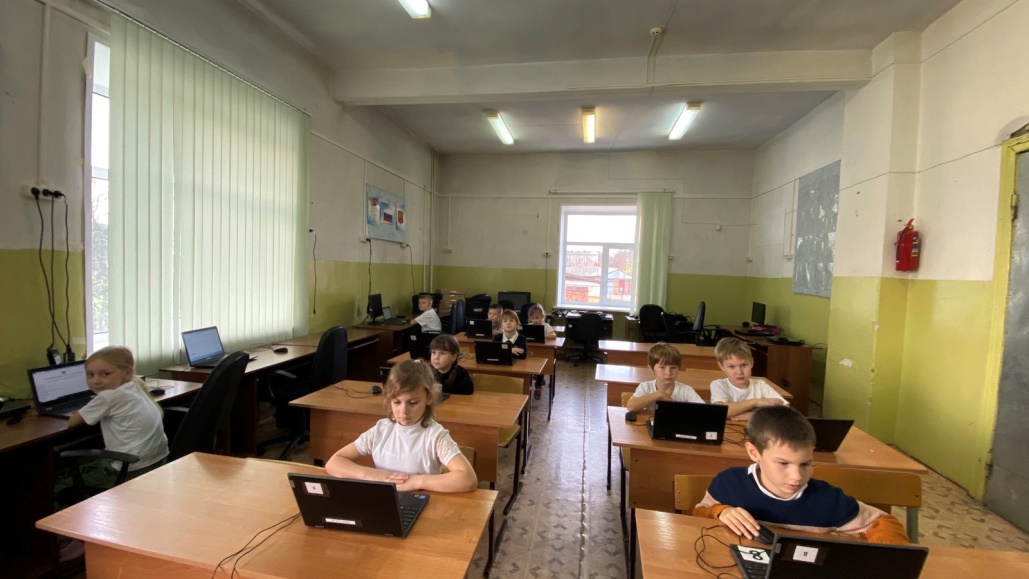 Волонтеры школы провели для учащихся младших классов мероприятие «Я – то, что я ем».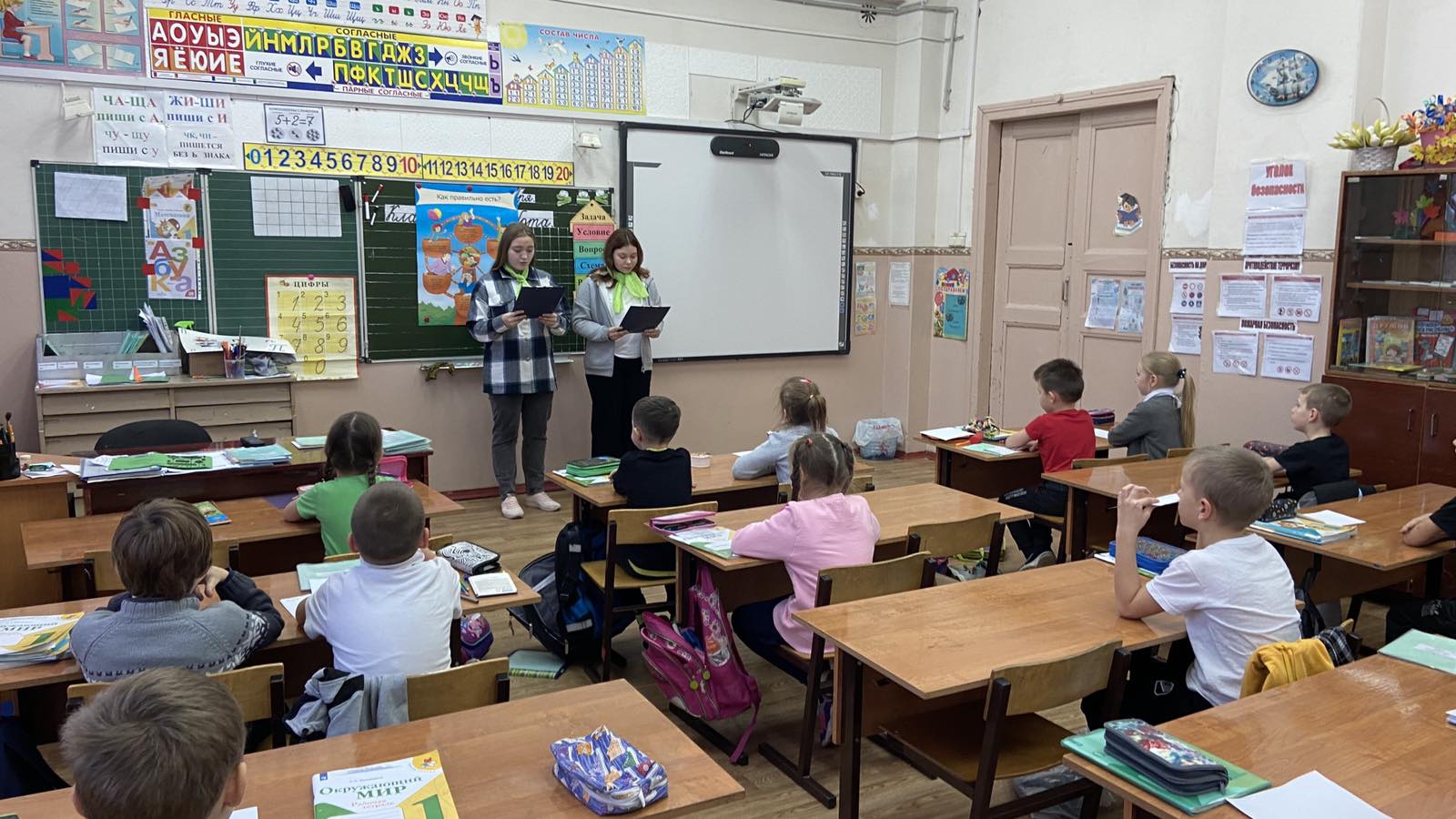 В 1-4 классах прошли занятия в рамках курса внеурочной деятельности  «Разговор о правильном питании». Ребята поговорили о самых полезных продуктах питания, о режиме дня, составляли  распорядок дня, говорили о правилах завтрака и ужина. Учителя вручили детям буклеты для родителей «Здоровые дети».В среднем звене прошли классные часы «Если хочешь быть здоров - здорово питайся».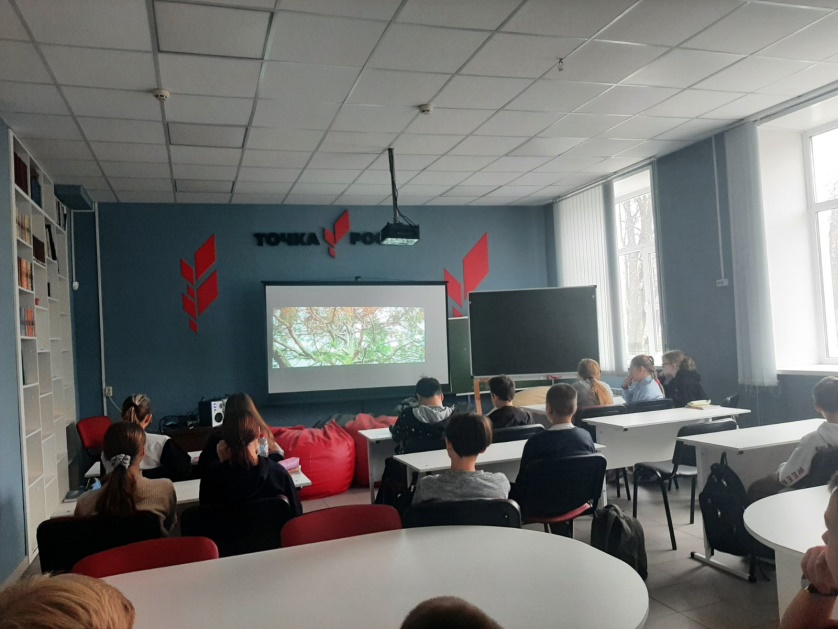 Ребята школы приняли участие в  областном форуме «Здоровое поколение».

Цель мероприятия - пропаганда физической культуры и спорта, развитие в Ивановской области волонтерского движения по пропаганде здорового образа, школьных спортивных клубов. С 2016 года Форум стал площадкой по обмену опытом волонтерских отрядов старшеклассников муниципальных образований региона по формированию пропаганде здорового образа жизни.

Победителей областных конкурсов «Лучшая школьная столовая», семейной фотографии в рамках реализации федеральной программы «Разговор о правильном питании» поздравил заместитель начальника Департамента образования Ивановской области П.А. Донецкий.

В рамках Форума для школьников прошли «Зарядка для чемпиона» и танцевальный фитнес-марафон, а также мастер-классы :«Территория спорта», «Испытай себя в ГТО», «Раунд психологов», «Здоровый интеллект» и «Я - в мире, мир – во мне», «Познай себя», «Здоровье, грация, красота», «Ушу, дыхательная гимнастика, мастер-класс по современному танцу, «Питание с пониманием».

В завершении форума с зажигательными номерами перед участниками мероприятия выступили коллективы учреждений дополнительного образования Фурманова, а также учащиеся Кинешемского муниципального района.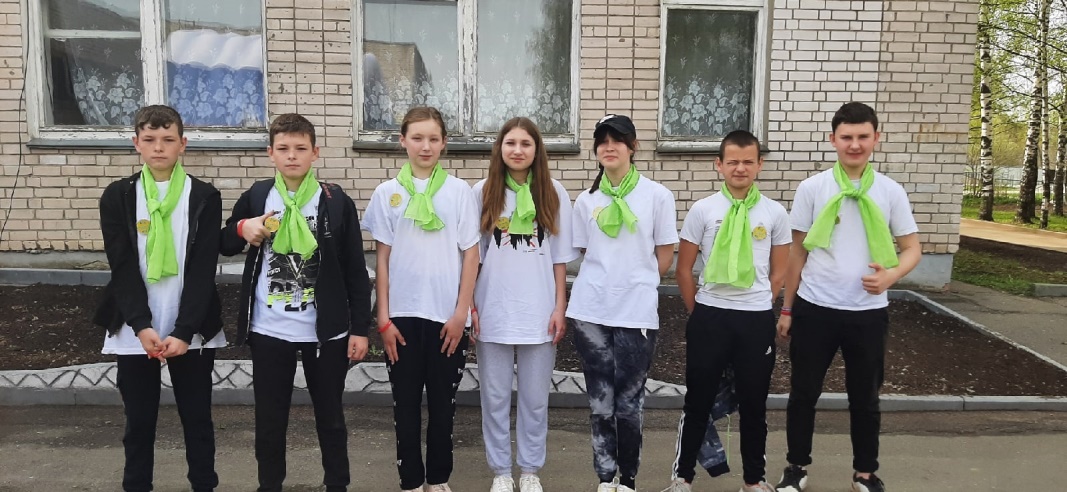 Среди родителей были распространены  буклеты и рекомендаций по ЗОЖ «Витамины здоровья», «Здоровый образ жизни», «Факторы ЗОЖ».